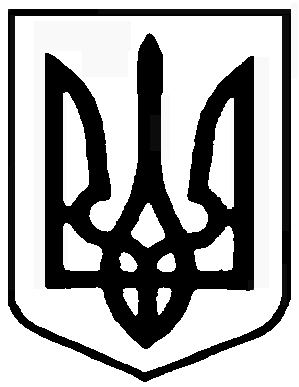                                                           УКРАЇНАЧОРТКІВСЬКА  МІСЬКА  РАДА ВОСЬМА СЕСІЯ  ВОСЬМОГО  СКЛИКАННЯ                                                       РІШЕННЯ( ПРОЕКТ)«____»  січня  2021 року                                                                             № _____                          м. ЧортківПро внесення  змін  до рішення міської ради від  23.12.2016  року   № 455  “Про затвердження Програми сприяння поліції у підвищенні  рівня безпеки  громадян на  території міста Чорткована 2017-2021 роки”(із змінами)          З метою підвищення рівня правосвідомості та обізнаності населення щодо можливості отримання якісних поліцейських послуг, створення умов власної безпеки громадян за місцем проживання, об'єднання зусиль поліції, органів місцевого самоврядування та громадськості у запобіганні загрозам публічній безпеці і порядку, сприянні припиненню правопорушень та  керуючись статтею 26 Закону України «Про місцеве самоврядування в Україні», міська радаВИРІШИЛА:        1. Внести зміни в додаток до рішення Чортківської міської ради від 23 грудня 2016 року №455 «Про затвердження Програми сприяння поліції у підвищенні рівня безпеки громадян на території міста Чорткова на 2017-2021 роки» із змінами внесених рішенням сесії Чортківської міської ради від 10 лютого 2017 року №527, а саме, розділ 6 «Напрямки діяльності та заходи програми» доповнити пунктом 12 «Переоснащення першого поверху адміністративної будівлі Чортківського районного відділу поліції»  вказавши обсяг коштів на 2021 рік в сумі 150 тис. гривень. Внести зміни у розділ 1 «Паспорт Програми» змінивши загальний обсяг фінансових ресурсів необхідних для реалізації програми ( із 300 000 гривень на 503 000 гривень).          2.  Копію рішення направити в фінансове управління та сектор з питань взаємодії з правоохоронними органами, оборонної мобілізаційної та режимно-секретної роботи міської ради.		      		      3. Контроль за організацію виконанням рішення доручити заступнику міського голови з питань діяльності виконавчих органів Василю  Воціховському та постійній комісії  міської ради  з питань бюджету та економічного розвитку. Міський голова 		                     Володимир ШМАТЬКО          Л.Махомет          В.Ярич          В.Воціховський            І.Гуйван           Я.Дзиндра                           6. Напрями діяльності та заходи програми№з/пПерелік заходів програмиТермін виконання заходуВиконавціДжерело фінансуванняОрієнтовний обсяг фінан- сиваня (тис.грн)Очікуваний результат1.Підвищувати рівень інформованості мешканців населених пунктів області про передбачені законодавством якісно нові взаємовідносини громадян та поліцейських, надавати роз’яснення щодо встановлених Законом поліцейських заходів.2017-2021 рокиЧортківський ВП ГУНП в Тернопільській області Без фінансування-Цілеспрямованаспівпрацяз населенням міста,підняття рівняправосвідомості, підняття рівня довіри населення до органів поліції2. Формування позитивного іміджу підрозділів Національної поліції шляхом випуску соціальної реклами у вигляді інформаційних буклетів, брошур, виготовлення та розміщення рекламних щитів, банерів, сіті-лайтів.2017-2021 рокиЧортківський ВП ГУНП в Тернопільській областіКошти місцевого бюджету10Забезпечення обізнаності населення про здійснені законодавчі зміни щодо можливості отримання якісного правоохоронного сервісу3.Підвищувати рівень забезпечення Чортківського ВП ГУНП в Тернопільській області , в тому числі- проведення поточного ремонту автотранспорту та  придбання запчастин;   -- проведення ремонту приміщень ВП  т.ч. придбання металопластикових   вікон будівельних та інших матеріалів. 2017-2021 рокиЧортківський ВП ГУНП в Тернопільській областіКошти місцевогобюджету140Покращання стану реагування на повідомлення громадян про скоєні правопорушення та їх розкриття, підвищення мобільності поліцейських та рівня матеріального забезпечення4.Організація та здійснення спільних виїздів керівництва Чортківського ВП ГУНП в Тернопільській області та інших органів виконавчої влади для зустрічі з колективами підприємств, установ, організацій, здійснення особистого прийому громадян, комплексного вирішення порушених громадянами питань, пов’язаних з діяльністю поліції та інших держаних органів на місцях.2017-2021 рокиЧортківський ВП ГУНП в Тернопільській областіБез фінансування-Підвищення рівня роботи поліції та органів державної влади при наданні послуг населенню5.Підвищувати рівень забезпечення Чортківського ВП ГУНП в Тернопільській області, в тому числі пально-мастильними матеріалами2017-2021 рокиГУНП150Підвищення рівня захисту та мобільності поліцейських під час реагування на повідомлення та результативності їхньої роботи у протидії злочинності6.Спрямовувати зусилля на припинення незаконного обігу зброї та вибухівки, недопущення вчинення кримінальних правопорушень з їх застосуванням. 2017-2021 рокиЧортківський ВП ГУНП в Тернопільській областіБез фінансування-Профілактика скоєння злочинів з використанням вогнепальної зброї7.Спільно з органами самоврядування визначити перелік осіб, які не здатні через стан здоров’я, вік або інші обставини повідомити інформацію про себе у разі виникнення необхідності звернутися про допомогу.2017-2021 рокиЧортківський ВП ГУНП в Терно- пільській  облас-ті, міська рада, житлово-комуналь ні підприємства спілки власників багатоповерхових будинків Без фінансування-Підвищення безпеки незахищених верств населення 8.Спільно з відповідними органів місцевого самоврядування здійснювати контроль за дотриманням нормативно-правових актів щодо опіки, піклування над дітьми сиротами та дітьми, позбавленими батьківського піклування, запобігати дитячій бездоглядності.2017-2021 рокиЧортківський ВП ГУНП в Тернопільській області, органи місцевого самоврядуванняБез фінансування-Підвищення рівня безпеки дітей-сиріт,  дітей, позбавлених батьківського піклування та залишених без нагляду.9.Здійснювати заходи з попередження насильства в сім’ї, визначати категорію осіб, які потребують посиленого контролю, з метою попередження скоєння ними правопорушень.2017-2021 рокиЧортківський ВП ГУНП в Тернопільській області,органи місцевого самоврядуванняБез фінансування-Забезпечення законних прав членів сім’ї.10.Проводити у навчальних закладах міста регулярні оперативно-профілактичні заходи з метою запобігання потрапляння школярів та студентів у негативне середовище, попередження негативних соціальних наслідків 2017-2021 рокиЧортківський ВП ГУНП в Терно-пільській області, органи місцевого самоврядуванняБез фінансування-Зменшення негативного впливу на молодь з боку антисоціального середовища та недопущення вчинення правопорушень дітьми. 11.Закупівля технічних засобів пов’язаних з  групи реагування патрульної поліції 2017Чортківський ВП ГУНП в Терно- пільській областіКошти  бюджету міської ради 53Підвищення рівня мобільності в профі-лактиці  скоєння зло- нів та правопорушень.12.Переоснащення першого поверху адміністративної будівлі Чортківського районного відділу поліції:-облаштування приміщення для спілкування з громадянами  та роботи з затриманими особами; -ремонт приміщення чергової частини  та кімнат для проведення слідчих (розшукових дій);-встановлення системи  відеоспостире- ження, комп’ютерної техніки,стаціонарних внутрішніх телефонів та інше обладнання.2021Чортківський ВП ГУНП в Тернопільській областіКошти  бюджету територіальної громади150Підвищення рівня захисту та мобільності поліцейських під час реагування на повідомлення та як наслідок - результативності їхньої роботи у протидії злочинності.ВСЬОГО КОШТІВ ЗА ПРОГРАМОЮ:503 000